ИНФОРМАЦИОННОЕ ПИСЬМО 	Архангельская  региональная общественная организация «Ассоциация медицинских работников Архангельской области» (АМРАО) 3 июня 2014 г. проводит  научно – практический семинар по вопросам иммунопрофилактики.	Приглашаем принять участие в работе семинара: руководителей сестринских служб, членов первичных ячеек ассоциации ЛПО, медицинских сестёр ЛПО, прививочных кабинетов больниц, поликлиник, ФАПов, школ, детских садов и домов ребёнка, других  медицинских специалистов.	Место проведения семинара: г. Архангельск пр.Ломоносова, д.292; ГБУЗ АО «Архангельская областная клиническая больница», конференц- зал.Регистрация участников: 3 июня 2014г. с 9.15 до 10.00.Начало семинара:  в 10.00. Проживание: предлагаемые гостиницы г. Архангельска (бронирование осуществлять самостоятельно):Сертификат выдается всем участникам.Просим подтвердить участие в семинаре, предоставив до 31 мая 2014 г. в  оргкомитет заявку (приложение № 1) по адресу:163072 г. Архангельск ул. Карельская д. 37, офис 21: по тел. (8182) 47-01-21 или по E-mail: info.amrao@gmail.com                                                                                                                                                                                                 Приложение  № 1                                                  Заявка на участие в конференции Президент АМРАО                                                                                                      А.В.Андреева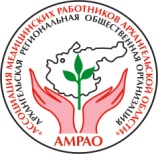 Архангельская региональная общественная организация«Ассоциация  медицинских работников Архангельской области» (АРОО «АМРАО»)Архангельская региональная общественная организация«Ассоциация  медицинских работников Архангельской области» (АРОО «АМРАО») Ул. Карельская, д.37, офис 21,  г. Архангельск, 163072Тел. (8182) 47-01-21    ИНН/КПП 2901071586/290101001 ОГРН 1032902531111info.amrao@gmail.com                        www.amrao.ru Ул. Карельская, д.37, офис 21,  г. Архангельск, 163072Тел. (8182) 47-01-21    ИНН/КПП 2901071586/290101001 ОГРН 1032902531111info.amrao@gmail.com                        www.amrao.ruИсх.    №   30          от 23.05.2014г.                                                                                 Исх.    №   30          от 23.05.2014г.                                                                                                                         Руководителям ЛПУ                                                    Руководителям ЛПУ            НаименованиеАдресТелефонСтоимость проживания«МЕРИДИАНwww.meridianhotel.ruУл. Советская,5(8182) 22-32-43, 22-33-17 Одноместный номер от  -1500руб/сут.«ДВИНА»www.hoteldvina.ruПр. Троицкий,52(8182) 65-77-77,28-88-88, 28-70-11Одноместный номер - от 2800руб/сут.Место в двухместном номере-  1600руб/сут.Бизнес-Центр-Отель «Столица Поморья»www.hotelarh.ruНабережная Северной Двины, 88(8182) 42-35-75, 44-35-75Одноместный номер - от 2800руб/сут. «Артелеком»www.arhotel.ruУл.Шубина, 32(8182) 65-27-17, 65-46-06Одноместный номер - от 2200руб/сут.Место в двухместном номере - от 1600-руб/сут.Фамилия Имя Отчество (полностью)Место работыДолжностьЧлен АМРАО с Контактный телефон (мобильный)